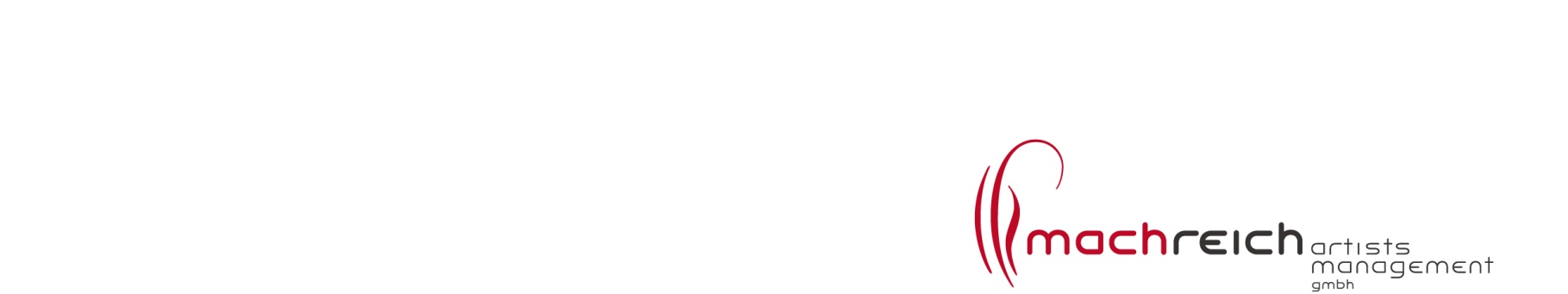 MICHAEL SCHADETenorAls einer der führenden Tenöre unserer Zeit gefeiert, gastiert der Deutsch-Kanadier regelmäßig an den wichtigsten Opernbühnen in Europa und Nordamerika. Die Wiener Staatsoper, wo er in allen Mozart- und Strauss-Partien seines Fachs zu hören war, ernannte ihn 2007 zum Österreichischen Kammersänger. Er widmet sich auch intensiv der Konzertliteratur und dem Liedgesang. Eine langjährige enge Zusammenarbeit verband ihn mit Nikolaus Harnoncourt. Er arbeitet mit den international führenden Orchestern unter Dirigenten wie Bychkov, Chailly, Harding, Heras-Casado, Jordan, Manacorda, Muti, Nagano, Nézet-Séguin, Rattle, Thielemann, Ticciati und Welser-Möst, was auf zahlreichen Aufnahmen dokumentiert ist. Michael Schade ist Initiator des Young Singers Project der Salzburger Festspiele und war 10 Jahre  künstlerischer Leiter der "Stella Maris International Vocal Competition". Von 2014 bis 2022 übernimmt er die künstlerische Leitung der Internationalen Barocktage Stift Melk, die jährlich zu Pfingsten stattfinden. Seit 2017 ist Michael Schade "Officer to the Order of Canada (OC)".2020 | 2021Wir bitten Sie, diese Biografie unverändert zu belassen. Änderungen oder Kürzungen bedürfen der Rücksprache mit der Agentur.Machreich Artists Management GmbH
Beatrixgasse 26/5/42 | A-1030 Wien
(Eingang Heumarkt 7, Stg. 5, Tür 42) T +43 (0)5 06 80, F DW -20 E office@machreich-artists.com | I www.machreich-artists.com